                                                    Основное содержание  курса алгебры в 7 классе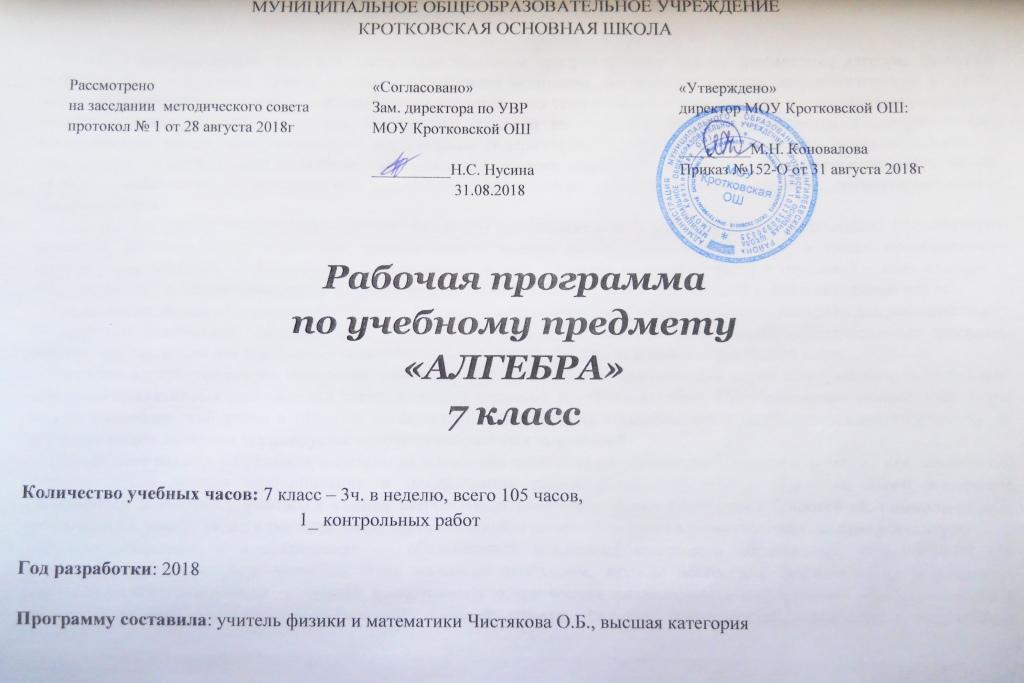 В курсе алгебры можно выделить следующие основные содержательные линии: арифметика; алгебра; функции; вероятность и статистика. Наряду с этим в содержание включены два дополнительных методологических раздела: логика и множества; математика в историческом развитии, что связано с реализацией целей общеинтеллектуального и общекультурного развития учащихся. Содержание каждого из этих разделов разворачивается в содержательно-методическую линию, пронизывающую все основные содержательные линии. При этом первая линия — «Логика и множества» — служит цели овладения учащимися некоторыми элементами универсального математического языка, вторая — «Математика в историческом развитии» — способствует созданию общекультурного, гуманитарного фона изучения курса.Содержание линии «Арифметика» служит базой для дальнейшего изучения учащимися математики, способствует развитию их логического мышления, формированию умения пользоваться алгоритмами, а также приобретению практических навыков, необходимых в повседневной жизни. Развитие понятия о числе в основной школе связано с рациональными и иррациональными числами, формированием первичных представлений о действительном числе.Содержание линии «Алгебра» способствует формированию у учащихся математического аппарата для решения задач из разделов математики, смежных предметов и окружающей реальности. Язык алгебры подчёркивает значение математики как языка для построения математических моделей процессов и явлений реального мира.Развитие алгоритмического мышления, необходимого, в частности, для освоения курса информатики, и овладение навыками дедуктивных рассуждений также являются задачами изучения алгебры. Преобразование символьных форм вносит специфический вклад в развитие воображения учащихся, их способностей к математическому творчеству. В основной школе материал группируется вокруг рациональных выражений.Содержание раздела «Функции» нацелено на получение школьниками конкретных знаний о функции как важнейшей математической модели для описания и исследования разнообразных процессов. Изучение этого материала способствует развитию у учащихся умения использовать различные языки математики (словесный, символический, графический), вносит вклад в формирование представлений о роли математики в развитии цивилизации и культуры.Раздел «Вероятность и статистика» — обязательный компонент школьного образования, усиливающий его прикладное и практическое значение. Этот материал необходим, прежде всего, для формирования у учащихся функциональной грамотности — умения воспринимать и критически анализировать информацию, представленную в различных формах, понимать вероятностный характер многих реальных зависимостей, производить простейшие вероятностные расчёты. Изучение основ комбинаторики позволит учащемуся осуществлять рассмотрение случаев, перебор и подсчёт числа вариантов, в том числе в простейших прикладных задачах.При изучении статистики и вероятности обогащаются представления о современной картине мира и методах его исследования, формируется понимание роли статистики как источника социально значимой информации и закладываются основы вероятностного мышления.Повторение (3ч)Выражения, тождества, уравнения (22ч)Числовые выражения с переменными. Простейшие преобразования выражений. Уравнение, корень уравнения. Линейное уравнение с одной переменной. Решение текстовых задач методом составления уравнений. Цель: систематизировать и обобщить сведения о преобразованиях алгебраических выражений и решении уравнений с одной переменной.Первая тема курса 7 класса является связующим звеном между курсом математики 5—6 классов и курсом алгебры. В ней закрепляются вычислительные навыки, систематизируются и обобщаются сведения о преобразованиях выражений и решении уравнений.Нахождение значений числовых и буквенных выражений даёт возможность повторить с обучающимися правила действий с рациональными числами. Умения выполнять арифметические действия с рациональными числами являются опорными для всего курса алгебры. Следует выяснить, насколько прочно овладели ими учащиеся, и в случае необходимости организовать повторение с целью ликвидации выявленных пробелов. Развитию навыков вычислений должно уделяться серьезное внимание и в дальнейшем при изучении других тем курса алгебры.В связи с рассмотрением вопроса о сравнении значений выражений расширяются сведения о неравенствах: вводятся знаки ≥и ≤, дается понятие о двойных неравенствах.При рассмотрении преобразований выражений формально-оперативные умения остаются на том же уровне, учащиеся поднимаются на новую ступень в овладении теорией. Вводятся понятия «тождественно равные выражения», «тождество», «тождественное преобразование выражений», содержание которых будет постоянно раскрываться и углубляться при изучении преобразований различных алгебраических выражений. Подчеркивается, что основу тождественных преобразований составляют свойства действий над числами.Усиливается роль теоретических сведений при рассмотрении уравнений. С целью обеспечения осознанного восприятия обучающимися алгоритмов решения уравнений вводится вспомогательное понятие равносильности уравнений, формулируются и разъясняются на конкретных примерах свойства равносильности. Дается понятие линейного уравнения и исследуется вопрос о числе его корней. В системе упражнений особое внимание уделяется решению уравнений вида ах=bпри различных значениях а и b. Продолжается работа по формированию у обучающихся умения использовать аппарат уравнений как средство для решения текстовых задач. Уровень сложности задач здесь остается таким же, как в 6 классе.Статистические характеристики. (4 ч.)Ознакомление обучающихся с простейшими статистическими характеристиками: средним арифметическим, модой, медианой, размахом. Учащиеся должны уметь пользовать эти характеристики для анализа ряда данных в несложных ситуациях.Функции (12 ч.)Функция, область определения функции. Вычисление значений функции по формуле. График функции. Прямая пропорциональность и ее график. Линейная функция и её график.Цель: ознакомить обучающихся с важнейшими функциональными понятиями и с графиками прямой пропорциональности и линейной функции общего вида.Данная тема является начальным этапом в систематической функциональной подготовке обучающихся. Здесь вводятся такие понятия, как функция, аргумент, область определения функции, график функции. Функция трактуется как зависимость одной переменной от другой. Учащиеся получают первое представление о способах задания функции. В данной теме начинается работа по формированию у обучающихся умений находить по формуле значение функции по известному значению аргумента, выполнять ту же задачу по графику и решать по графику обратную задачу. Функциональные понятия получают свою конкретизацию при изучении линейной функции и ее частного вида — прямой пропорциональности. Умения строить и читать графики этих функций широко используются как в самом курсе алгебры, так и в курсах геометрии и физики. Учащиеся должны понимать, как влияет знак коэффициента на расположение в координатной плоскости графика функции у=кх, где к>0, как зависит от значений к и b взаимное расположение графиков двух функций вида у=кх+b.Формирование всех функциональных понятий и выработка соответствующих навыков, а также изучение конкретных функций сопровождаются рассмотрением примеров реальных зависимостей между величинами, что способствует усилению прикладной направленности курса алгебры. Степень с натуральным показателем (13ч.)Степень с натуральным показателем и ее свойства. Одночлен. Функции у=х2, у=х3и их графики.Цель: выработать умение выполнять действия над степенями с натуральными показателями. В данной теме дается определение степени с натуральным показателем. В курсе математики 6 класса учащиеся уже встречались с примерами возведения чисел в степень. В связи с вычислением значений степени в 7 классе дается представление о нахождении значений степени с помощью калькулятора; Рассматриваются свойства степени с натуральным показателем: На примере доказательства свойств аm ·аn = аm+n;  аm :аn = аm-n, где m>n; (аm)n = аm·n; (ab)m = ambmучащиеся впервые знакомятся с доказательствами, проводимыми на алгебраическом материале. Указанные свойства степени с натуральным показателем находят применение при умножении одночленов и возведении одночленов в степень. При нахождении значений выражений содержащих степени, особое внимание следует обратить на порядок действий.Рассмотрение функций у=х2, у=х3позволяет продолжить работу по формированию умений строить и читать графики функций. Важно обратить внимание обучающихся на особенности графика функции у=х2:график проходит через начало координат, ось Оу является его осью симметрии, график расположен в верхней полуплоскости.Умение строить графики функций у=х2и у=х3используется для ознакомления обучающихся с графическим способом решения уравнений.Многочлены (18 ч.)Многочлен. Сложение, вычитание и умножение многочленов. Разложение многочленов на множители.Цель: выработать умение выполнять сложение, вычитание, умножение многочленов и разложение многочленов на множители.  Данная тема играет фундаментальную роль в формировании умения выполнять тождественные преобразования алгебраических выражений. Формируемые здесь формально-оперативные умения являются опорными при изучении действий с рациональными дробями, корнями, степенями с рациональными показателями.Изучение темы начинается с введения понятий многочлена, стандартного вида многочлена, степени многочлена. Основное место в этой теме занимают алгоритмы действий с многочленами — сложение, вычитание и умножение. Учащиеся должны понимать, что сумму, разность, произведение многочленов всегда можно представить в виде многочлена. Действия сложения, вычитания и умножения многочленов выступают как составной компонент в заданиях на преобразования целых выражений. Поэтому нецелесообразно переходить к комбинированным заданиям прежде, чем усвоены основные алгоритмы.Серьезное внимание в этой теме уделяется разложению многочленов на множители с помощью вынесения за скобки общего множителя и с помощью группировки. Соответствующие преобразования находят широкое применение как в курсе 7 класса, так и в последующих курсах, особенно в действиях с рациональными дробями.В данной теме учащиеся встречаются с примерами использования рассматриваемых преобразований при решении разнообразных задач, в частности при решении уравнений. Это позволяет в ходе изучения темы продолжить работу по формированию умения решать уравнения, а также решать задачи методом составления уравнений. В число упражнений включаются несложные задания на доказательство тождества. Формулы сокращенного умножения (17 ч.)Формулы (а - b )(а + b ) = а2 - b2, (а ± b)2 = а2± 2а b + b2, (а ± b)3 = а3 ± За2b+ Заb2 ± b3,  (а ± b)(а2  а b + b2)= а3 ± b3. Применение формул сокращённого умножения в преобразованиях выражений.Цель: выработать умение применять формулы сокращенного умножения в преобразованиях целых выражений в многочлены и в разложении многочленов на множители.В данной теме продолжается работа по формированию у обучающихся умения выполнять тождественные преобразования целых выражений. Основное внимание в теме уделяется формулам (а - b)(а + b) = а2 - b2, (а ± b)2 = а2± 2а b + b2. Учащиеся должны знать эти формулы и соответствующие словесные формулировки, уметь применять их как «слева направо», так и «справа налево». Наряду с указанными рассматриваются также формулы (а ± b)3 = а3 ± За2b+ Заb2 ± b3, (а ± b)(а2  а b + b2)= а3 ± b3. Однако они находят меньшее применение в курсе, поэтому не следует излишне увлекаться выполнением упражнений на их использование.В заключительной части темы рассматривается применение различных приемов разложения многочленов на множители, а также использование преобразований целых выражений для решения широкого круга задач.Системы линейных уравнений (15ч.)Система уравнений. Решение системы двух линейных уравнений с двумя переменными и его геометрическая интерпретация. Решение текстовых задач методом составления систем уравнений.Цель: ознакомить обучающихся со способом решения систем линейных уравнений с двумя переменными, выработать умение решать системы уравнений и применять их при решении текстовых задач.Изучение систем уравнений распределяется между курсами 7 и 9 классов. В 7 классе вводится понятие системы и рассматриваются системы линейных уравнений.Изложение начинается с введения понятия «линейное уравнение с двумя переменными». В систему упражнений включаются несложные задания на решение линейных уравнений с двумя переменными в целых числах.Формируется умение строить график уравнения ах + bу=с, где а≠0 или b≠0, при различных значениях а, b, с. Введение графических образов даёт возможность наглядно исследовать вопрос о числе решений системы двух линейных уравнений с двумя переменными. Основное место в данной теме занимает изучение алгоритмов решения систем двух линейных уравнений с двумя переменными способом подстановки и способом сложения. Введение систем позволяет значительно расширить круг текстовых задач, решаемых с помощью аппарата алгебры. Применение систем упрощает процесс перевода данных задачи с обычного языка на язык уравнений.Повторение ( 4ч.)Итоговая контрольная работа ( 1 ч.)                                                            Планируемые результаты  освоения  алгебры в 7 классеПрограмма обеспечивает достижение следующих результатов:	личностные:-формирование ответственного отношения к учению, готовности и способности обучающихся к саморазвитию и самообразованию на основе мотивации к обучению и познанию, выбору дальнейшего образования на базе ориентировки в мире профессий и профессиональных предпочтений, осознанному построению индивидуальной образовательной траектории с учетом устойчивых познавательных интересов;-формирование целостного мировоззрения, соответствующего современному уровню развития науки и общественной практики;-формирование коммуникативной компетентности в  общении и сотрудничестве со сверстниками, старшими и младшими в образовательной, общественно полезной, учебно-исследовательской, творческой и других видах деятельности;-умение ясно, точно, грамотно излагать свои мысли в устной и письменной речи, понимать смысл поставленной задачи, выстраивать аргументацию, приводить примеры и контрпримеры;-критичность мышления, умение распознавать логически некорректные высказывания, отличать гипотезу от факта;-креативность мышления, инициатива, находчивость, активность при решении геометрических задач;-умение контролировать процесс и результат учебной математической деятельности;-способность к эмоциональному восприятию математических объектов, задач, решений, рассуждений;метапредметные:-умение самостоятельно планировать альтернативные пути достижения целей, осознанно выбирать наиболее эффективные способы решения учебных и познавательных задач;-умение осуществлять контроль по результату и по способу действия на уровне произвольного внимания и вносить необходимые коррективы;-умение адекватно оценивать правильность или ошибочность выполнения учебной задачи, её объективную трудность и собственные возможности её решения;-осознанное владение логическими действиями определения понятий, обобщения, установления аналогий, классификации на основе самостоятельного выбора оснований и критериев, установления родовых связей;-умение устанавливать причинно-следственные связи, строить логическое рассуждение, умозаключение (индуктивное, дедуктивное и по аналогии) и выводы;         -умение создавать, применять и преобразовывать знаково-символические средства, модели и схемы для решения           учебных задач;   -умение организовывать учебное сотрудничество и совместную деятельность с учителем и сверстниками: определять цели, распределять функции и роли участников, общие способу работы; умение работать в группе: находить общее решение и разрешать конфликты на основе согласования позиций и учета интересов; слушать партнера; формулировать, аргументировать и отстаивать свое мнение;-формирование и развитие учебной и общепользовательской компетентности в области использования информационно-коммуникационных технологий (ИКТ-компетентности);-первоначальные представления об идеях и о методах математики как универсальном языке науки и техники, о средстве моделирования явлений и процессов;          -умение видеть математическую задачу в контексте проблемной ситуации в других дисциплинах, в окружающей жжизни;-умение находить в различных источниках информацию, необходимую для решения математических проблем, и представлять её в понятной форме; принимать решение в условиях неполной и избыточной, точной и вероятностной информации;-умение понимать и использовать математические средства наглядности (рисунки, чертежи, схемы и др.) для иллюстрации, интерпретации, аргументации;-умение выдвигать гипотезы при решении учебных задач и понимать необходимость их проверки;-умение применять индуктивные и дедуктивные способы рассуждений, видеть различные стратегии решения задач;-понимание сущности алгоритмических предписаний и умение действовать в соответствии с предложенным алгоритмом;-умение самостоятельно ставить цели, выбирать и создавать алгоритмы для решения учебных математических проблем;-умение планировать и осуществлять деятельность, направленную на решение задач исследовательского характера;Предметные :В результате изучения алгебры в 7 классе ученик должен уметь:-составлять буквенные выражения и формулы по условиям задач, осуществлять в выражениях и формулах числовые подстановки и выполнять соответствующие вычисления, осуществлять подстановку одного выражения в другое; выражать из формул одну переменную через остальные;-выполнять основные действия со степенями с натуральным показателем, с многочленами; выполнять тождественные преобразования целых выражений; выполнять разложение многочленов на множители;-решать линейные уравнения и уравнения, сводящиеся к ним, системы двух линейных уравнений,-решать текстовые задачи алгебраическим методом, интерпретировать полученный результат, проводить отбор решений, исходя из формулировки задачи;-изображать числа точками на координатной прямой-определять координаты точки плоскости, строить точки с заданными координатами;-находить значение функции, заданной формулой, таблицей, графиком по ее аргументу; находить значение аргумента по значению функции, заданной графиком или таблицей;-описывать свойства изученных функций (y = kx + b, y = kx, y = x2, y = x3) и строить их графики.-использовать приобретенные знания и умения в практической деятельности и повседневной жизни для:  выполнения расчётов по формулам, составления формул, выражающих зависимость между реальными величинами, моделирования практических ситуаций и исследование построенных моделей с использованием аппарата алгебры; описания зависимости между физическими величинами соответствующими формулами при исследовании несложных практических ситуаций;интерпретации графиков реальных зависимостей между величинами. -уметь осуществлять в выражениях и формулах числовые подстановки и выполнять соответствующие               вычисления; -уметь решать уравнения с одним неизвестным, сводящиеся к линейным;. -уметь выполнять основные действия со степенями с натуральными показателями.   -уметь выполнять основные действия с многочленами.  -уметь выполнять разложение многочленов на множители.  -знать формулы сокращенного умножения.  -уметь выполнять основные действия с алгебраическими дробями. -уметь строить график линейной функции. -уметь решать системы двух линейных уравнений. Тематическое планированиеПриложение.                            Календарно- тематическое  планированиеНомерпараграфа                            Содержание учебного материалаКоличество         часов            Примерные   сроки  изучения тем  и проведения контрольных работ.Повторение курса математики 5-6 классы34.09- 7.09.Вводная контрольная работа1     Глава 1.Выражения,тождества ,уравнения     Глава 1.Выражения,тождества ,уравнения2211.09-26.10     1Выражения 4     2Преобразование выражений5Контрольная работа № 11     3Уравнения с одной переменной7     4Статистические характеристики4Контрольная работа № 2.1                                       Глава II.Функции                                       Глава II.Функции126.11-30.11     5Функции и их графики5     6Линейная функция 6Контрольная работа №31                                      Глава III.Степень с натуральным показателем                                      Глава III.Степень с натуральным показателем134.12-11.01     7Степень и ее свойства7     8Одночлены 5Контрольная работа №4.1                                      Глава IV.Многочлены                                       Глава IV.Многочлены 1815.01-19.02     9Сумма и разность многочленов4 10Произведение одночлена и многочлена5Контрольная работа № 51       11Произведение многочленов7Контрольная работа № 61                            Глава V.Формулы сокращенного умножения.                            Глава V.Формулы сокращенного умножения.1720.02-15.04        12Квадрат суммы и квадрат разности4        13Разность квадратов.Сумма и разность кубов.5Контрольная работа №71        14Преобразование целых выражений6Контрольная работа №81                               Глава VI.Системы линейных уравнений.                               Глава VI.Системы линейных уравнений.1516..04-17.0515Линейные уравнения с двумя перемеными и их системы.516Решение систем линейных уравненй9Контрольная работа №91                              Повторение                              Повторение417.05-31.05 Итоговая контрольная работа11223456789ДатаДатаДата№п/п          Тема урокаПланируемые результатыПланируемые результатыПланируемые результатыДомашнеезаданиеПодготов.к ОГЭПланПланФак№п/п          Тема урокаПредметные УУДМетапредметные УУДЛичностные       УУДДомашнеезаданиеПодготов.к ОГЭГлава I.  Выражения, тождества, уравнения (22 ч.)Глава I.  Выражения, тождества, уравнения (22 ч.)Глава I.  Выражения, тождества, уравнения (22 ч.)Глава I.  Выражения, тождества, уравнения (22 ч.)Глава I.  Выражения, тождества, уравнения (22 ч.)Глава I.  Выражения, тождества, уравнения (22 ч.)Глава I.  Выражения, тождества, уравнения (22 ч.)Глава I.  Выражения, тождества, уравнения (22 ч.)Глава I.  Выражения, тождества, уравнения (22 ч.)Глава I.  Выражения, тождества, уравнения (22 ч.)§1 Выражения.§1 Выражения.§1 Выражения.§1 Выражения.§1 Выражения.§1 Выражения.§1 Выражения.§1 Выражения.§1 Выражения.§1 Выражения.3.093.091.Повторение курса алгебры за 6 класс. числовые  выражения составляются из чисел с помощью  знаков действий и скобок; выражение, содержащее действие деление на нуль , не имеет смысла. Выполнять все действия для нахождения значения выражения, составлять примеры числовых выражений.П.обрабатываютинформа-цию и передают ее устным, письменным и символьными способами.Р.:выделяют и осознают то, что уже усвоено и что еще подлежитусвоениюК.:формулируют собственное мнение и позицию, задают вопросы, слушаютОсознают роль ученика, осваивают личностный смысл ученияП1.№ 3,12,165.095.092.Числовые выражения. Сопутствующее повторение. числовые  выражения составляются из чисел с помощью  знаков действий и скобок; выражение, содержащее действие деление на нуль , не имеет смысла. Выполнять все действия для нахождения значения выражения, составлять примеры числовых выражений.П.обрабатываютинформа-цию и передают ее устным, письменным и символьными способами.Р.:выделяют и осознают то, что уже усвоено и что еще подлежитусвоениюК.:формулируют собственное мнение и позицию, задают вопросы, слушаютОсознают роль ученика, осваивают личностный смысл учения7.097.093.Числовые выражения. Сопутствующее повторение. числовые  выражения составляются из чисел с помощью  знаков действий и скобок; выражение, содержащее действие деление на нуль , не имеет смысла. Выполнять все действия для нахождения значения выражения, составлять примеры числовых выражений.П.обрабатываютинформа-цию и передают ее устным, письменным и символьными способами.Р.:выделяют и осознают то, что уже усвоено и что еще подлежитусвоениюК.:формулируют собственное мнение и позицию, задают вопросы, слушаютОсознают роль ученика, осваивают личностный смысл учения№4(в,е)6(д,ж) 1310.0910.093.Входной контроль.Применение знаний и умений. Демонстрируют математические знания и уменияпри решении примеров и задачП.Представляютинформа-цию в разных формах (текст, графика, символы.Р.Оценивают степень и способы достижения цели в учебных ситуациях, К.Приводят аргументы в пользу своей точки зрения, подтверждают ее фактамиОсуществляют выбор действий в однозначных и неоднозначных ситуациях, комментируют и оценивают свой выбор№ 67; 206Тест 1 Повторениекурса математики 5-6 класса.12.0912.094.Выражения с переменными.Выражение ab содержит две переменные. Оно показывает как найти площадь прямоу-гольника.Вычисление значений выражений с переменными. находить значения выражений с переменной, область определения простейших дробей с одной переменной.К.делать предположения об информации, которая нужна для решения учебной задачиР.предвосхищать временные характеристики достижения результата (отвечать навопрос «когда будетрезультат?»)П.сопоставлятьхарактерис-тики объектов по одному или нескольким признакам, выявлять сходства и различия объектовФормирование устойчивой мотивации к обучению№21,24,30Тест2.Числовые выражения.14.0914.095.Выражения спеременными.Выполнение упр.Выражение ab содержит две переменные. Оно показывает как найти площадь прямоу-гольника.Вычисление значений выражений с переменными. находить значения выражений с переменной, область определения простейших дробей с одной переменной.К.делать предположения об информации, которая нужна для решения учебной задачиР.предвосхищать временные характеристики достижения результата (отвечать навопрос «когда будетрезультат?»)П.сопоставлятьхарактерис-тики объектов по одному или нескольким признакам, выявлять сходства и различия объектовФормирование устойчивой мотивации к обучению№28,43,46Тест3.Выражения с переменными17.0917.096.Сравнения значений выражений.Знаки <; > двойные неравенства Сравнивать значения выражений.П.Устанавливают аналогии для понимания закономерностей, используют их в решении задач.Р.исследуют ситуации, требующие оценки действия в соответствии с поставленной задачей К.Отстаивают свою точку зрения, подтверждают фактамиОсваивают культуру работы с учебником, поиска информации№48(а,б).50(а)53(а)§2 Преобразование   выражений§2 Преобразование   выражений§2 Преобразование   выражений§2 Преобразование   выражений§2 Преобразование   выражений§2 Преобразование   выражений§2 Преобразование   выражений§2 Преобразование   выражений§2 Преобразование   выражений§2 Преобразование   выражений19.0919.098.Свойства действий над числами.Применять при вычислениях.Свойства: 1) a + b= b + a;аb = ba.2) (a + b) + c=a + (b + c);    (ab) c=a (bc).3) a (b + c)=ab + ac.П.Представляютинформа-цию в разных формах (текст, графика, символы)Р.Самостоятельносостав-ляют алгоритм деятельности при решении учебной задачиК.Своевременно оказывают необходимую взаимопомощь сверстникамПонимают обсуждаемую информацию, смысл данной информации в собственной жизниП4 №72(а,в) 74а,78а21.0921.099.Свойства действий над числами.Выполнение упражнений.Применять при вычислениях.Свойства: 1) a + b= b + a;аb = ba.2) (a + b) + c=a + (b + c);    (ab) c=a (bc).3) a (b + c)=ab + ac.П.Представляютинформа-цию в разных формах (текст, графика, символы)Р.Самостоятельносостав-ляют алгоритм деятельности при решении учебной задачиК.Своевременно оказывают необходимую взаимопомощь сверстникамПонимают обсуждаемую информацию, смысл данной информации в собственной жизни72(б,г),74(б),78(б)ДкрТест 5.св-ваДействийНад числами24.0924.0910.Тождества. Равенство, верное при любых значениях переменных, наз. тождеством. Правила раскрытия скобок.Выполнение тождественных преобразований выражений.распознавать простейшие тождества.Раскрывать скобки, приводить подобные слагаемые.Р.:определяют цель учебной деятельности, осуществляют поиск средства её достижения;П.делают предположения об информации, которая нужна для решения учебной задачи;К.умеют отстаивать свою точку зрения, аргументируя ее, подтверждатьОценивают свою учебную деятельность, выражают положительное отношение к процессу познания91, 93, 97, 9926.0928.0926.0928.0911-12.Тождественные преобразования выражений.Равенство, верное при любых значениях переменных, наз. тождеством. Правила раскрытия скобок.Выполнение тождественных преобразований выражений.распознавать простейшие тождества.Раскрывать скобки, приводить подобные слагаемые.Р.:определяют цель учебной деятельности, осуществляют поиск средства её достижения;П.делают предположения об информации, которая нужна для решения учебной задачи;К.умеют отстаивать свою точку зрения, аргументируя ее, подтверждатьОценивают свою учебную деятельность, выражают положительное отношение к процессу познания102(в,г) 107(а)230Тест6.ТождественныеПеобразов.выражений.1.101.1013.Контрольная работа № 1 по теме «Выражения, тождества, уравнения».Применение знаний и умений. Демонстрируют математические знания и уменияпри решении примеров и задачК.управлять своим поведением (контроль, самокоррекция, оценка своего действия).Р.способность к мобилизации сил и энергии, к волевому усилию в преодолении препятствий.П.произвольно и осознанно владеть общим приемом решения задачФормирование навыков самоанализа и самоконтроляП.1-4§3 Уравнения с одной переменной.§3 Уравнения с одной переменной.§3 Уравнения с одной переменной.§3 Уравнения с одной переменной.§3 Уравнения с одной переменной.§3 Уравнения с одной переменной.§3 Уравнения с одной переменной.§3 Уравнения с одной переменной.§3 Уравнения с одной переменной.§3 Уравнения с одной переменной.3.103.1014.Уравнения и его корни. Знать понятие уравне-ния и его корней, правила переноса слагаемых из одной части уравнения в другую, умножения или деления обеих частей уравнения на одно и то же число, отличное от нуля. Распознавать линейные уравнения, решать их, применяя правила.Решать задачи с помощью составлений уравнений.К.воспринимать текст с учетом поставленной учебной задачи, находить в тексте информацию, необходимую для решения.Р.планировать решение учебной задачи.П.различать методы познания окружающего мира по его целям (наблюдение, опыт, эксперимент,Формирование познавательного интересаП6№113,115,117Тест7.Уравнение и его корни.5.105.1015.Линейное уравнение с одной переменной.. Знать понятие уравне-ния и его корней, правила переноса слагаемых из одной части уравнения в другую, умножения или деления обеих частей уравнения на одно и то же число, отличное от нуля. Распознавать линейные уравнения, решать их, применяя правила.Решать задачи с помощью составлений уравнений.К.воспринимать текст с учетом поставленной учебной задачи, находить в тексте информацию, необходимую для решения.Р.планировать решение учебной задачи.П.различать методы познания окружающего мира по его целям (наблюдение, опыт, эксперимент,Формирование познавательного интереса№130(а-г),133, 1428.1010.108.1010.1016-17Решение Линейныхуравненийс однойпеременной.. Знать понятие уравне-ния и его корней, правила переноса слагаемых из одной части уравнения в другую, умножения или деления обеих частей уравнения на одно и то же число, отличное от нуля. Распознавать линейные уравнения, решать их, применяя правила.Решать задачи с помощью составлений уравнений.К.воспринимать текст с учетом поставленной учебной задачи, находить в тексте информацию, необходимую для решения.Р.планировать решение учебной задачи.П.различать методы познания окружающего мира по его целям (наблюдение, опыт, эксперимент,Формирование познавательного интереса№136,138,139 п.7Тест8.Линейное урав.и его корни.12.1012.1018Решение задач с помощью уравнений.. Знать понятие уравне-ния и его корней, правила переноса слагаемых из одной части уравнения в другую, умножения или деления обеих частей уравнения на одно и то же число, отличное от нуля. Распознавать линейные уравнения, решать их, применяя правила.Решать задачи с помощью составлений уравнений.К.воспринимать текст с учетом поставленной учебной задачи, находить в тексте информацию, необходимую для решения.Р.планировать решение учебной задачи.П.различать методы познания окружающего мира по его целям (наблюдение, опыт, эксперимент,Формирование познавательного интереса№148,151,153 п.815.1015.1019Решение задач с помощью составления уравнений.. Знать понятие уравне-ния и его корней, правила переноса слагаемых из одной части уравнения в другую, умножения или деления обеих частей уравнения на одно и то же число, отличное от нуля. Распознавать линейные уравнения, решать их, применяя правила.Решать задачи с помощью составлений уравнений.К.воспринимать текст с учетом поставленной учебной задачи, находить в тексте информацию, необходимую для решения.Р.планировать решение учебной задачи.П.различать методы познания окружающего мира по его целям (наблюдение, опыт, эксперимент,Формирование познавательного интереса№149,150,158 п.8Тест9.Решение задач с помощью уравнений.17.1017.1020Составление уравнений при решениии задач.. Знать понятие уравне-ния и его корней, правила переноса слагаемых из одной части уравнения в другую, умножения или деления обеих частей уравнения на одно и то же число, отличное от нуля. Распознавать линейные уравнения, решать их, применяя правила.Решать задачи с помощью составлений уравнений.К.воспринимать текст с учетом поставленной учебной задачи, находить в тексте информацию, необходимую для решения.Р.планировать решение учебной задачи.П.различать методы познания окружающего мира по его целям (наблюдение, опыт, эксперимент,Формирование познавательного интереса№160,241(а,вДкр19.1019.1021Статистические характеристики. Знать понятиястатистикаК. с достаточной полнотой и точностью выражать свои мысли в соответствии с задачами и условиями коммуникации.Р.ставить учебную задачу на основе того, что уже известно и усвоено, и того что еще не известно.Р.сравнивать различные объекты: выделять из множества один или несколько объектов, имеющих общие свойстваФормирование устойчивой мотивации к обучению, к самостоятельной и коллек-тивнойдея-тельности.П9 172, 146 №169(а,в,г)22.1022.1022Статистические характеристики Размах и мода.Среднее арифметическоедолжны уметь находить среднее арифметическоеразмах и модуК. с достаточной полнотой и точностью выражать свои мысли в соответствии с задачами и условиями коммуникации.Р.ставить учебную задачу на основе того, что уже известно и усвоено, и того что еще не известно.Р.сравнивать различные объекты: выделять из множества один или несколько объектов, имеющих общие свойстваФормирование устойчивой мотивации к обучению, к самостоятельной и коллек-тивнойдея-тельности.178,181,18224.1024.1023Статистические характеристики Решение задач.Размах  и модаК. с достаточной полнотой и точностью выражать свои мысли в соответствии с задачами и условиями коммуникации.Р.ставить учебную задачу на основе того, что уже известно и усвоено, и того что еще не известно.Р.сравнивать различные объекты: выделять из множества один или несколько объектов, имеющих общие свойстваФормирование устойчивой мотивации к обучению, к самостоятельной и коллек-тивнойдея-тельности.187(б),190, 1932610261024             Статистические                               Характеристики.Медиана.   Линейное уравнение с одной переменной.Обобщение.Медиана как статистическая характеристика.К. с достаточной полнотой и точностью выражать свои мысли в соответствии с задачами и условиями коммуникации.Р.ставить учебную задачу на основе того, что уже известно и усвоено, и того что еще не известно.Р.сравнивать различные объекты: выделять из множества один или несколько объектов, имеющих общие свойстваФормирование устойчивой мотивации к обучению, к самостоятельной и коллек-тивнойдея-тельности.194,195(б)6.116.1125Контрольная работа № 2 по теме «Линейные уравнения с одной переменной».Применение знаний и умений..К.регулировать собственную деятельность посредством письменной речи. Р.оцениватьдостигнуты результатП.выбирать наиболее эффективные способы решения задачиФормирование навыков самоанализа и самоконтроляП.6-9.Глава II. Функции (12 ч.)Глава II. Функции (12 ч.)Глава II. Функции (12 ч.)Глава II. Функции (12 ч.)Глава II. Функции (12 ч.)Глава II. Функции (12 ч.)Глава II. Функции (12 ч.)Глава II. Функции (12 ч.)Глава II. Функции (12 ч.)Глава II. Функции (12 ч.)§4 Функции и их графики.§4 Функции и их графики.§4 Функции и их графики.§4 Функции и их графики.§4 Функции и их графики.§4 Функции и их графики.§4 Функции и их графики.§4 Функции и их графики.§4 Функции и их графики.§4 Функции и их графики.7.117.1126 ФункцияОпределение функции.читать простейшие функции, приводить примеры. Вычислять значения функций по формуле.Р.работают по составленному плану, используют наряду с основными и дополнительные средства;П.передают содержание в сжатом, выборочном или развёрнутом виде;К.умеют при необходимости отстаивать точку зрения, аргументируя ее, подтверждая фактами.Принимают и осваивают социальнуюрольобучающегося; №260,262,264 п.129.1112.119.1112.1127-28Вычисление значений функции по формулеОпределение функции.читать простейшие функции, приводить примеры. Вычислять значения функций по формуле.Р.работают по составленному плану, используют наряду с основными и дополнительные средства;П.передают содержание в сжатом, выборочном или развёрнутом виде;К.умеют при необходимости отстаивать точку зрения, аргументируя ее, подтверждая фактами.Принимают и осваивают социальнуюрольобучающегося; 268,270,275Тест10.Вычисление знач.ф-циипоформул.14.1114.1129График функцииОпределения графика функций. Строить график функции по его точкамР.работают по составленному плану, используют наряду с основными и дополнительные средства;П.передают содержание в сжатом, выборочном или развёрнутом виде;К.умеют при необходимости отстаивать точку зрения, аргументируя ее, подтверждая фактами.Проявляют мотивы учебной деятельности; понимают личностный смысл учения;289,355,29216.1116.1130График функции Построение графика ф-ции по точкам.Определения графика функций. Строить график функции по его точкамР.работают по составленному плану, используют наряду с основными и дополнительные средства;П.передают содержание в сжатом, выборочном или развёрнутом виде;К.умеют при необходимости отстаивать точку зрения, аргументируя ее, подтверждая фактами.Проявляют мотивы учебной деятельности; понимают личностный смысл учения;351,352,348ДкрТест11.Линейная ф-ия и ее график§5 Линейная функция.§5 Линейная функция.§5 Линейная функция.§5 Линейная функция.§5 Линейная функция.§5 Линейная функция.§5 Линейная функция.§5 Линейная функция.§5 Линейная функция.§5 Линейная функция.19.1119.1131Прямая пропорциональность.Выполнение упражнений.Определение прямой пропорциональности и ее  график Строить и читать графики...Р.определяют цель учебной деятельности, осуществляют поиск средства её достижения;П.делают предположения об информации, которая нужна для решения учебной задачи;К.умеют отстаивать свою точку зрения, аргументируя ее, подтверждать аргументы фактами.Оценивают свою учебную деятельность, выражают положительное отношение к процессу познания301,309,31019.1119.1131Прямая пропорциональность.Выполнение упражнений.Определение прямой пропорциональности и ее  график Строить и читать графики...Р.определяют цель учебной деятельности, осуществляют поиск средства её достижения;П.делают предположения об информации, которая нужна для решения учебной задачи;К.умеют отстаивать свою точку зрения, аргументируя ее, подтверждать аргументы фактами.Оценивают свою учебную деятельность, выражают положительное отношение к процессу познания357,368,358Тест12.ПрямаяПропорциональность.21.1121.1132Линейная функция и ее график.Что называется линейной функцией, её вид, что является графиком  линейной функции. Строить по двум точкам график, читать его. Р.обнаруживают и формулируют учебную проблему совместно с учителем;П.сопоставляют и отбирают информацию, полученную из разных источников (справочники, Интернет);К.умеют понимать точку зрения другого, слушать друг другаПонимают причины успеха в учебной деятельности, проявляют познавательный интереск изучению предмета315,318,336(б)23.1123.1133Линейная функция и ее график.Работа с графикомЧто называется линейной функцией, её вид, что является графиком  линейной функции. Строить по двум точкам график, читать его. Р.обнаруживают и формулируют учебную проблему совместно с учителем;П.сопоставляют и отбирают информацию, полученную из разных источников (справочники, Интернет);К.умеют понимать точку зрения другого, слушать друг другаПонимают причины успеха в учебной деятельности, проявляют познавательный интереск изучению предмета320,327,323Дкр26.1126.1134Линейная функция и ее график.Решение задач.Что называется линейной функцией, её вид, что является графиком  линейной функции. Строить по двум точкам график, читать его. Р.обнаруживают и формулируют учебную проблему совместно с учителем;П.сопоставляют и отбирают информацию, полученную из разных источников (справочники, Интернет);К.умеют понимать точку зрения другого, слушать друг другаПонимают причины успеха в учебной деятельности, проявляют познавательный интереск изучению предмета373,311,29628.1128.1135Взаимное расположение графиков линейных функций.определять взаимное расположение графиков функций,знать,что графики двух линейных функций, заданных формулами  y=kx + b пресекаются, если коэффициенты при x различные и параллельны, если коэффициенты одинаковы.К.организовывать и планировать учебное сотрудничество с учителем и сверстниками.Р.составлять план последовательности действий, формировать способность к волевому усилию в преодолении препятствий.П.сопоставлять характеристики объектов по одному или нескольким признакам, выявлять сходства и различия объектовФормирование стартовой мотивации к изучению нового328,329,33030.1130.1136Взаимное расположение графиков линейных функций.определять взаимное расположение графиков функций,знать,что графики двух линейных функций, заданных формулами  y=kx + b пресекаются, если коэффициенты при x различные и параллельны, если коэффициенты одинаковы.К.организовывать и планировать учебное сотрудничество с учителем и сверстниками.Р.составлять план последовательности действий, формировать способность к волевому усилию в преодолении препятствий.П.сопоставлять характеристики объектов по одному или нескольким признакам, выявлять сходства и различия объектовФормирование стартовой мотивации к изучению нового335(а,б),337,341Тест 13.Взаимное распол.график.линейных ф-ций.3.123.1237Контрольная работа  № 3 «Линейная функция».Применение знаний и умений.Демонстрируютматематичес-киезнания и уменияпри решении примеров и задач.К.управлять своим поведением (контроль, самокоррекция, оценка своего действия).Р.способность к мобилизации сил и энергии, к волевому усилию в преодолении препятствий.П.произвольно и осознанно владеть общим приемом решения задачФормирование навыков самоанализа и самоконтроляП.15.-17.Глава III. Степень с натуральным показателем (13 ч.)Глава III. Степень с натуральным показателем (13 ч.)Глава III. Степень с натуральным показателем (13 ч.)Глава III. Степень с натуральным показателем (13 ч.)Глава III. Степень с натуральным показателем (13 ч.)Глава III. Степень с натуральным показателем (13 ч.)Глава III. Степень с натуральным показателем (13 ч.)Глава III. Степень с натуральным показателем (13 ч.)Глава III. Степень с натуральным показателем (13 ч.)Глава III. Степень с натуральным показателем (13 ч.)§6 Степень и её свойства.§6 Степень и её свойства.§6 Степень и её свойства.§6 Степень и её свойства.§6 Степень и её свойства.§6 Степень и её свойства.§6 Степень и её свойства.§6 Степень и её свойства.§6 Степень и её свойства.§6 Степень и её свойства.5.125.1238Определение степени с натуральным показателем.Определять степени с натуральнымпоказате-лем записывать произведения в виде степени называть основание и показатель, вычислять значение степени.К.: уметь выслушивать мнение членов команды, не перебивая; принимать коллективные решения. Р.обнаруживать и формулировать учебную проблему, составлять план выполнения работы.П.уметь устанавливать причинно-следственные связиФормирование навыков анализа, индивидуального и коллективного проектирования377,382,386П187.127.1239Определение степени с натуральным показателем.Определять степени с натуральнымпоказате-лем записывать произведения в виде степени называть основание и показатель, вычислять значение степени.К.: уметь выслушивать мнение членов команды, не перебивая; принимать коллективные решения. Р.обнаруживать и формулировать учебную проблему, составлять план выполнения работы.П.уметь устанавливать причинно-следственные связиФормирование навыков анализа, индивидуального и коллективного проектирования391(б),394,400Тест 14.Опред.степени с натур.показател.10.1210.1240Умножение и деление степеней.умножать и делить степени с одинаковыми основаниямиК.способствовать формированию научного мировоззрения учащихся.Р.формировать целевые установки учебной деятельности, выстраивать последовательности необходимых операций (алгоритм действий).П.уметь осуществлять сравнение и классификацию пзаданным критериямФормирование навыка осознанного выбора наиболее эффективного способа решения404,409,41512.1212.1241Умножение и деление степеней.Выполнение упражнений.умножать и делить степени с одинаковыми основаниямиК.способствовать формированию научного мировоззрения учащихся.Р.формировать целевые установки учебной деятельности, выстраивать последовательности необходимых операций (алгоритм действий).П.уметь осуществлять сравнение и классификацию пзаданным критериямФормирование навыка осознанного выбора наиболее эффективного способа решения412,535,427Тест 15.Умножение и деление степеней.14.1214.1242Возведение в степень произведения и степени.Правила возведения в степень произведения и степени.Выполнение упражнений с их применением.К.Уметь принимать точку зрения другого.Р. Прогнозировать результатП. Структурирование знанийУметь контролировать процесс и результат учебной деятельности.429,433,44017.1219.1217.1219.1243-44Возведение в степень произ-ведения  и степени.Выполнениеупражнений ОбобщениеизученногоПравила возведения в степень произведения и степени.Выполнение упражнений с их применением.К.Уметь принимать точку зрения другого.Р. Прогнозировать результатП. Структурирование знанийУметь контролировать процесс и результат учебной деятельности.448,547,548Тест 16.Возведениев степеньпроизведения и степени§7 Одночлены.21.1221.1245Одночлен и его стандартный вид.. Числовой множитель называется коэффициентом. Он стоит на 1месте, а на 2 месте степени переменных. Такой вид одночлена называется стандартным. Приводить одночлен к стандартному видуК.формировать коммуникативные действия, направ-ленные на структурирование информации по данной теме. Р.удерживать цель деятельности до получения ее результата. П.уметь осуществлять выбор наиболее эффективных способов решения образовательных задач в зависимости от конкретных условийвать свою точку зрения.Формирование устойчивой мотивации к индивидуальной деятельности по самостоятельно составленному плану458,460,464П.21Тест 17.Одночлен иегостандартный вид.24.1224.1246Умножение одночленов. Возведение одночлена в степень.Правило умножения степеней с одинаковыми основаниями и правило возведения степеней в степень.К.формировать коммуникативные действия, направ-ленные на структурирование информации по данной теме. Р.удерживать цель деятельности до получения ее результата. П.уметь осуществлять выбор наиболее эффективных способов решения образовательных задач в зависимости от конкретных условийвать свою точку зрения.Формирование устойчивой мотивации к индивидуальной деятельности по самостоятельно составленному плану469,473,47826.1226.1247Умножение одночленов. Возведение одночлена в степень.Правило умножения степеней с одинаковыми основаниями и правило возведения степеней в степень.К.формировать коммуникативные действия, направ-ленные на структурирование информации по данной теме. Р.удерживать цель деятельности до получения ее результата. П.уметь осуществлять выбор наиболее эффективных способов решения образовательных задач в зависимости от конкретных условийвать свою точку зрения.Формирование устойчивой мотивации к индивидуальной деятельности по самостоятельно составленному плану471,474,476Тест 18.Умнож.одночленов.Возв.в степ.28.1228.1248Функции у = х² , у = х³ и их свойства.Названия графиков, их свойства. Находить по графикам значения аргумента или значение функции.К.: воспринимать текст с учетом поставленной учебной задачи, находить в тексте информацию, необходимую для решения.Р.: составлять план последовательности действий, формировать способность к волевому усилию в преодолении препятствий.П.уметь выделять сущест-венную информацию из текстов разных видовФормирование устойчивой мотивации к изучению и закреплению нового486,499,498Принести мм.бумагу11.0111.0149Функции у = х² , у = х³ и их свойстваПодготовка к контрольной работе..Степ.снатур.показат.Названия графиков, их свойства. Находить по графикам значения аргумента или значение функции.К.: воспринимать текст с учетом поставленной учебной задачи, находить в тексте информацию, необходимую для решения.Р.: составлять план последовательности действий, формировать способность к волевому усилию в преодолении препятствий.П.уметь выделять сущест-венную информацию из текстов разных видовФормирование устойчивой мотивации к изучению и закреплению нового489,490,491Тест 19.ФункцииУ=х2и у=х3и их графики14.0114.0150Контрол.раб.№4«Степень с натуральным показате-лем».Применение знаний и умений. Демонстрируют математические знания и уменияприрешениипримеров и задач.К.управлять своим поведением (контроль, самокоррекция, оценка своего действия).Р.способность к мобилизации сил и энергии, к волевому усилию в преодолении препятствий.П.произвольно и осознанно владеть общим приемом решения задачФормирование навыков самоанализа и самоконтроляП.18-23.Глава IV. Многочлены( 18 ч.)Глава IV. Многочлены( 18 ч.)Глава IV. Многочлены( 18 ч.)Глава IV. Многочлены( 18 ч.)Глава IV. Многочлены( 18 ч.)Глава IV. Многочлены( 18 ч.)Глава IV. Многочлены( 18 ч.)Глава IV. Многочлены( 18 ч.)Глава IV. Многочлены( 18 ч.)Глава IV. Многочлены( 18 ч.)§9 Сумма и разность многочленов.§9 Сумма и разность многочленов.§9 Сумма и разность многочленов.§9 Сумма и разность многочленов.§9 Сумма и разность многочленов.§9 Сумма и разность многочленов.§9 Сумма и разность многочленов.§9 Сумма и разность многочленов.§9 Сумма и разность многочленов.§9 Сумма и разность многочленов.16.0116.0151Многочлен и его стандартный вид.Многочленом называется сумма одночленов. Понятия  подобные члены, приведение подобных членов, стандартный вид числа..К.учитьсякритично относиться к своему мнению, с достоинством признавать ошибочность своего мнения (если оно таково) и корректировать его. Р.применять методы информационного поиска, в том числе с помощью компьютерных средств.П.осуществлять расширенный поиск информации с использованием интернет-ресурсовФормирование устойчивой мотивации к конструиро-ванию, творческому самовыражению735,571,573(а) п.2518.0118.0152Многочлен и его стандартный вид.Нахождение значения многочлена.Многочленом называется сумма одночленов. Понятия  подобные члены, приведение подобных членов, стандартный вид числа..К.учитьсякритично относиться к своему мнению, с достоинством признавать ошибочность своего мнения (если оно таково) и корректировать его. Р.применять методы информационного поиска, в том числе с помощью компьютерных средств.П.осуществлять расширенный поиск информации с использованием интернет-ресурсовФормирование устойчивой мотивации к конструиро-ванию, творческому самовыражению573(б),578,583Тест 20.Многочлен и его станд.вид.21.0121.0153Сложение и вычитание многочленов.Складывать и вычитатьмногочлены.Применение правила раскрытия скобок.К.определять цели и функции участников, способы взаимодействия; планировать общие способы работы, обмениваться знаниями между членами группы для принятия эффективных совместных решений.Р.корректировать деятельность: вносить изменения в процесс с учетом возникших трудностей и ошибок, намечать способы их устранения.П.создавать и преобразо-вывать модели и схемы для решения задачФормирование устойчивой мотивации к обучению на основе алгоритма выполнения задачи589,588(в,г)60323.0123.0154Сложение и вычитание многочленов.Складывать и вычитатьмногочлены.Применение правила раскрытия скобок.К.определять цели и функции участников, способы взаимодействия; планировать общие способы работы, обмениваться знаниями между членами группы для принятия эффективных совместных решений.Р.корректировать деятельность: вносить изменения в процесс с учетом возникших трудностей и ошибок, намечать способы их устранения.П.создавать и преобразо-вывать модели и схемы для решения задачФормирование устойчивой мотивации к обучению на основе алгоритма выполнения задачи596,598,606Тест 21.Слож.ивыч.многочлен.§10 Произведение одночлена и  многочлена.§10 Произведение одночлена и  многочлена.§10 Произведение одночлена и  многочлена.§10 Произведение одночлена и  многочлена.§10 Произведение одночлена и  многочлена.§10 Произведение одночлена и  многочлена.§10 Произведение одночлена и  многочлена.§10 Произведение одночлена и  многочлена.§10 Произведение одночлена и  многочлена.§10 Произведение одночлена и  многочлена.25.0125.0155Умножение одночлена на многочлен.Чтобы умножить одночлен на многочлен, нужно умножить этот одночлен на каждый член многочлена и произведения сложить.К.формировать навыки учебного сотрудничества в ходе индивидуальной и групповой работы. Р.обнаруживать и формулиро-вать учебную проблему, составлять план выполнения работы.П.выявлять особенности (качества, признаки) разных объектов в процессе их рассматриванияФормирование навыков анализа, творческой инициативности и активности617,619,62328.0128.0156Умножение одночлена на многочлен.Чтобы умножить одночлен на многочлен, нужно умножить этот одночлен на каждый член многочлена и произведения сложить.К.формировать навыки учебного сотрудничества в ходе индивидуальной и групповой работы. Р.обнаруживать и формулиро-вать учебную проблему, составлять план выполнения работы.П.выявлять особенности (качества, признаки) разных объектов в процессе их рассматриванияФормирование навыков анализа, творческой инициативности и активности628(а)632(а,б),636(а,б)Тест 22.Умнож.одночлена на многочлен.28.0128.0156Умножение одночлена на многочлен.Чтобы умножить одночлен на многочлен, нужно умножить этот одночлен на каждый член многочлена и произведения сложить.К.формировать навыки учебного сотрудничества в ходе индивидуальной и групповой работы. Р.обнаруживать и формулиро-вать учебную проблему, составлять план выполнения работы.П.выявлять особенности (качества, признаки) разных объектов в процессе их рассматриванияФормирование навыков анализа, творческой инициативности и активности628(б)30.0130.0157Вынесение общего множителя за скобки.Применять правила умножения одночлена на многочлен.Понятия вынесения общего множителя за скобки.К.: слушать других, пытаться принимать другую точку зрения, быть готовым изменить свою. Р.контролировать в форме сравнения способ действия и его результат с заданным эталоном с целью обнаружения отклонений от эталона и вносить необходимые коррективы.П.устанавливать причинно-следственные связи и зависимости между объектамиФормирование устойчивого интереса к творческой деятельности, проявление креативных способностей656,648,6591.021.0258Вынесение общего множителя за скобки.Применять правила умножения одночлена на многочлен.Понятия вынесения общего множителя за скобки.К.: слушать других, пытаться принимать другую точку зрения, быть готовым изменить свою. Р.контролировать в форме сравнения способ действия и его результат с заданным эталоном с целью обнаружения отклонений от эталона и вносить необходимые коррективы.П.устанавливать причинно-следственные связи и зависимости между объектамиФормирование устойчивого интереса к творческой деятельности, проявление креативных способностей667,669,672Тест 23.ВынесениеОбщего множителяза скобки.4.024.0259Вынесение общего множителя за скобки.Применять правила умножения одночлена на многочлен.Понятия вынесения общего множителя за скобки.К.: слушать других, пытаться принимать другую точку зрения, быть готовым изменить свою. Р.контролировать в форме сравнения способ действия и его результат с заданным эталоном с целью обнаружения отклонений от эталона и вносить необходимые коррективы.П.устанавливать причинно-следственные связи и зависимости между объектамиФормирование устойчивого интереса к творческой деятельности, проявление креативных способностей662,769,7676.026.0260Контрольная работа № 5 «Многочлен».Применение знаний и умений.К.управлять своим поведением (контроль, самокор-рекция, оценка своего действия).Р.: способность к мобилиза-ции сил и энергии, к волевому усилию в преодолении препятствий.П.произвольно и осознанно владеть общим приемом решения задачФормирование навыков самоанализа и самоконтроляП.25-28§11 Произведение многочленов.§11 Произведение многочленов.§11 Произведение многочленов.§11 Произведение многочленов.§11 Произведение многочленов.§11 Произведение многочленов.§11 Произведение многочленов.§11 Произведение многочленов.§11 Произведение многочленов.§11 Произведение многочленов.8.028.0261Умножение многочлена на многочлен.Правила умножения многочленов..К.воспринимать текст с учетом поставленной учебной задачи, находить в тексте информацию, необходимую для решения.Р: планировать решение учебной задачи. Понимают причины своего неуспеха и находят способы выхода из этой ситуацииП.: различать методы познания окружающего мира по его целям (наблюдение, опыт, экспериментФормирование познавательного интереса679,681,68411.0211.0262Умножение многочлена на многочлен.Правила умножения многочленов..К.воспринимать текст с учетом поставленной учебной задачи, находить в тексте информацию, необходимую для решения.Р: планировать решение учебной задачи. Понимают причины своего неуспеха и находят способы выхода из этой ситуацииП.: различать методы познания окружающего мира по его целям (наблюдение, опыт, экспериментФормирование познавательного интереса686,689,698(а,б)Тест 24.Умножениемногоч.намногочлен.13.0213.0263Умножение многочлена на многочлен.Правила умножения многочленов..К.воспринимать текст с учетом поставленной учебной задачи, находить в тексте информацию, необходимую для решения.Р: планировать решение учебной задачи. Понимают причины своего неуспеха и находят способы выхода из этой ситуацииП.: различать методы познания окружающего мира по его целям (наблюдение, опыт, экспериментФормирование познавательного интереса690(б),698(в,г)70315.0215.0264Разложение многочлена на множители способом группировки.Правила умножения многочленов.Умение пользоваться способом разложения многочлена на множители способом группировки.Р- работают по составленному плану.К – сотрудничают в совместном решении задачи.П –сопоставляют и отбирают необходимую информацию.Креативность мышления,инициативы,находчивость,активность при решении задач.710?712?72(а)18.0220.0222.0218.0220.0222.02656667Разложение многочлена на множители способом груп-пировкиСамостоятельная работа»Произведение многочленов»Произведение  многочленов.Выполнение упражнений..Обобщающий урокПравила умножения многочленов.Умение пользоваться способом разложения многочлена на множители способом группировки.Р- работают по составленному плану.К – сотрудничают в совместном решении задачи.П –сопоставляют и отбирают необходимую информацию.Креативность мышления,инициативы,находчивость,активность при решении задач.714,717,720(б)Тест 25.РазложениеМногочле-нанамно-жителиспособомгруппиров-ки25.0225.0268Контрольная работа № 6 «Умножение многочленов. Способ группировки».Применение знаний и умений.К.: управлять своим поведением (контроль, самокоррекция, оценка своего действия).Р.: способность к мобилизации сил и энергии, к волевому усилию в преодолении препятствий.П.: произвольно и осознанно владеть общим приемом решения задачФормирование навыков самоанализа и самоконтроляП.29- 31.Глава V. Формулы сокращенного умножения( 17ч.)Глава V. Формулы сокращенного умножения( 17ч.)Глава V. Формулы сокращенного умножения( 17ч.)Глава V. Формулы сокращенного умножения( 17ч.)Глава V. Формулы сокращенного умножения( 17ч.)Глава V. Формулы сокращенного умножения( 17ч.)Глава V. Формулы сокращенного умножения( 17ч.)Глава V. Формулы сокращенного умножения( 17ч.)Глава V. Формулы сокращенного умножения( 17ч.)Глава V. Формулы сокращенного умножения( 17ч.)§12 Квадрат суммы и квадрат разности.§12 Квадрат суммы и квадрат разности.§12 Квадрат суммы и квадрат разности.§12 Квадрат суммы и квадрат разности.§12 Квадрат суммы и квадрат разности.§12 Квадрат суммы и квадрат разности.§12 Квадрат суммы и квадрат разности.§12 Квадрат суммы и квадрат разности.§12 Квадрат суммы и квадрат разности.§12 Квадрат суммы и квадрат разности.27.0227.0269Возведение в квадрат суммы и разности двух выражений.Вывод и применение формул сокращенного умножения :(a + b)² =a² + 2ab + b²; (a- b)² =a² - 2ab + b². Р-определяют цель учебной деятельности,осушествляютпоиск ее решения.К–умеют принимать точку зрения другого.П- различать методы познания окружающего мира по его целям (наблюдение, опыт, экспериментформирование аккуратности и терпеливости800,804,8071.031.0370Возведение в квадрат суммы и разности двух выражений.Вывод и применение формул сокращенного умножения :(a + b)² =a² + 2ab + b²; (a- b)² =a² - 2ab + b². Р-определяют цель учебной деятельности,осушествляютпоиск ее решения.К–умеют принимать точку зрения другого.П- различать методы познания окружающего мира по его целям (наблюдение, опыт, экспериментформирование аккуратности и терпеливости809,813,8161.031.0370Возведение в квадрат суммы и разности двух выражений.Вывод и применение формул сокращенного умножения :(a + b)² =a² + 2ab + b²; (a- b)² =a² - 2ab + b². Р-определяют цель учебной деятельности,осушествляютпоиск ее решения.К–умеют принимать точку зрения другого.П- различать методы познания окружающего мира по его целям (наблюдение, опыт, экспериментформирование аккуратности и терпеливости818,820,822Тест 26Возведение в квадрат суммы и разности двух выраж4.034.0371Разложение на множители с помощью формул квадрата суммы и квадрата разности.Выполнение упражнений с применением формул:a² + 2ab + b² =(a + b)²; a² - 2ab + b² = (a - b)².Р- определяют цель учебной деятельности.К – уметь оформлять свои мысли.П.создавать и преобразо-вывать модели и схемы для решения задачумение контролировать процесс ирезуль-тат учебной математической деятельности.835,838,977(где)6.036.0372Разложение на множители с помощью формул квадрата суммы и квадрата разности.Выполнение упражнений с применением формул:a² + 2ab + b² =(a + b)²; a² - 2ab + b² = (a - b)².Р- определяют цель учебной деятельности.К – уметь оформлять свои мысли.П.создавать и преобразо-вывать модели и схемы для решения задачумение контролировать процесс ирезуль-тат учебной математической деятельности.843,845,851Тест 27.Разложение на множ. спомощью формул.§13 Разность квадратов. Сумма и разность кубов.§13 Разность квадратов. Сумма и разность кубов.§13 Разность квадратов. Сумма и разность кубов.§13 Разность квадратов. Сумма и разность кубов.§13 Разность квадратов. Сумма и разность кубов.§13 Разность квадратов. Сумма и разность кубов.§13 Разность квадратов. Сумма и разность кубов.§13 Разность квадратов. Сумма и разность кубов.§13 Разность квадратов. Сумма и разность кубов.§13 Разность квадратов. Сумма и разность кубов.11.0311.0373Умножение разности двух выражений на их суммуПрименение формулы: (a - b) (a + b)=a² – b².Р. - определяют цель учебной деятельности, ищут средства её осуществления. П. -передают содержание в сжатом или развернутом виде.К. – умеют высказывать свою точку зрения и её обосновать, приводя аргу-ментыУмение ясно,точно. грамотно излагать свои мысли в уст-ной и письменной форме.855,861,881(абв)13.0313.0374Умножение разности двух выражений на их суммуПрименение формулы: (a - b) (a + b)=a² – b².Р. - определяют цель учебной деятельности, ищут средства её осуществления. П. -передают содержание в сжатом или развернутом виде.К. – умеют высказывать свою точку зрения и её обосновать, приводя аргу-ментыУмение ясно,точно. грамотно излагать свои мысли в уст-ной и письменной форме.871,875,877Тест 28.Умнож.разности двухВыражений наихсумму.15.0315.0375Разложение разности квадратов на множители.Применение формулы:a² – b² = (a - b) (a + b) и ее формулировка.Р. - обнаруживают и формулируют учебную проблему совместно с учителем.П. -сопоставляют и отбирают ин-формацию, по-лученную из разных источников .К. - умеют понимать точку зрения другого, слушать друг другаФормирование аккуратности и терпеливости885,888,90418.0318.0376Разложение разности квадратов на множители.Применение формулы:a² – b² = (a - b) (a + b) и ее формулировка.Р. - обнаруживают и формулируют учебную проблему совместно с учителем.П. -сопоставляют и отбирают ин-формацию, по-лученную из разных источников .К. - умеют понимать точку зрения другого, слушать друг другаФормирование аккуратности и терпеливости893,896,973(абе)20.0320.0377Разложение суммы и разности кубов множители.Применение формулы:a² – b² = (a - b) (a + b) и ее формулировка.Р. - обнаруживают и формулируют учебную проблему совместно с учителем.П. -сопоставляют и отбирают ин-формацию, по-лученную из разных источников .К. - умеют понимать точку зрения другого, слушать друг другаФормирование аккуратности и терпеливостиТест 29.Разл.разностиквадратовнамнож.22.0322.0378Контрольная работа № 7 «Все действия с многочленами».Применение знаний и умений..П.-устанавли-вают аналогии для понимания закономерно-стей, используют их в решении задачР.-исследуют ситуации, требующие оценки действия в соответ-ствии с поставленной задачей .К.-отстаивают свою точку зрения, подтверждают фактами.Демонстрируют мотивацию к познавательной деятельности.П.32-36.§14 Преобразование целых выражений.§14 Преобразование целых выражений.§14 Преобразование целых выражений.§14 Преобразование целых выражений.§14 Преобразование целых выражений.§14 Преобразование целых выражений.§14 Преобразование целых выражений.§14 Преобразование целых выражений.§14 Преобразование целых выражений.§14 Преобразование целых выражений.1.041.0479Преобразование целого выражения в многочлен.Любое целое выражение можно представить в виде многочлена.П.-применяют полученные знания  при решении различного вида задач.Р.-планируют алгоритм выпол-нения задания, корректируют работу по ходу выполнения с помощью учителя .К.предвидят появление конфликтов при наличии различных точек зрения. Принимают точку зрения другогоФормирование способности к эмоциональному восприятию.924,928,9293.043.0480Преобразование целого выражения в многочлен.Любое целое выражение можно представить в виде многочлена.П.-применяют полученные знания  при решении различного вида задач.Р.-планируют алгоритм выпол-нения задания, корректируют работу по ходу выполнения с помощью учителя .К.предвидят появление конфликтов при наличии различных точек зрения. Принимают точку зрения другогоФормирование способности к эмоциональному восприятию.936,938,954Тест 31.Преобраз.целого выр5.045.0481Применение различных способов для разложения на множители.Способы разложения: вынесение общего множителя за скобки, группировка, формулы сокращенного умножения.К.: проявлять готовность к обсуждению разных точек зрения и выработке общей (групповой) позиции.Р.: осознавать качество и уровень усвоения.П.: создавать структуру взаимосвязей смысловых единиц текстаФормирование навыка осознанного выбора наиболее эффективного способа решения941,945,9478.048.0482Применение различных способов для разложения на множители.Способы разложения: вынесение общего множителя за скобки, группировка, формулы сокращенного умножения.К.: проявлять готовность к обсуждению разных точек зрения и выработке общей (групповой) позиции.Р.: осознавать качество и уровень усвоения.П.: создавать структуру взаимосвязей смысловых единиц текстаФормирование навыка осознанного выбора наиболее эффективного способа решения823,87,90210.0410.0483Применение преобразований целых выражений.Выносить за скобки общиймножитель, применять формулы сокращенного умножения.Применение способов преобразования целых выраженийК-умение взглянуть на ситуа-цию с иной позиции и договориться с людьми  иных позиций.Р.: оценивать достигнутый результат.П.создавать структуру взаимосвязей смысловых единиц текстаФормирование навыка осознанного выбора наиболее эффективного способа решения998(б),1016(вг),117(вг)Тест 32.ПрименениеразличныхСпосдляразл.на множители.12.0412.0484Применение преобразований целых выражений.Выносить за скобки общиймножитель, применять формулы сокращенного умножения.Применение способов преобразования целых выраженийК-умение взглянуть на ситуа-цию с иной позиции и договориться с людьми  иных позиций.Р.: оценивать достигнутый результат.П.создавать структуру взаимосвязей смысловых единиц текстаФормирование навыка осознанного выбора наиболее эффективного способа решения15.0415.0485Контрольная работа №8 по узловой теме: «ФСУ «Применение знаний и умений. Демонстрируют математические знания и уменияпри решении примеров и задачК.: управлять своим поведением (контроль, самокоррекция, оценка своего действия).Р.способность к мобилизации сил и энергии, к волевому усилию в преодолении препятствий.П.произвольно и осознанно владеть общим приемом решения задачФормирование навыков самоанализа и самоконтроляП.37 -39.Глава VI. Системы линейных уравненийГлава VI. Системы линейных уравненийГлава VI. Системы линейных уравненийГлава VI. Системы линейных уравненийГлава VI. Системы линейных уравненийГлава VI. Системы линейных уравненийГлава VI. Системы линейных уравненийГлава VI. Системы линейных уравненийГлава VI. Системы линейных уравненийГлава VI. Системы линейных уравнений§15 Линейные уравнения с двумя переменными и их системы.§15 Линейные уравнения с двумя переменными и их системы.§15 Линейные уравнения с двумя переменными и их системы.§15 Линейные уравнения с двумя переменными и их системы.§15 Линейные уравнения с двумя переменными и их системы.§15 Линейные уравнения с двумя переменными и их системы.§15 Линейные уравнения с двумя переменными и их системы.§15 Линейные уравнения с двумя переменными и их системы.§15 Линейные уравнения с двумя переменными и их системы.§15 Линейные уравнения с двумя переменными и их системы.17.0417.0486Линейное уравнение с двумя переменными.Вид линейного уравнения. Правила переноса слагаемых, умножение или деление обеих частей уравнения на одно и то же число, не равное нулюАлгоритм решения линейных уравнений Проверять является ли данная пара чисел решением уравнения.К.слушать других, пытаться принимать другую точку зрения, быть готовым изменить свою.Р.формировать постановку учебной задачи на основе соотнесения того, что уже известно и усвоено учащимися, и того, что еще неизвестно.П.приводить примеры в качестве доказательства выдвигаемых положенийФормирование навыков индивидуальной и коллективной исследовательской деятельности1028,1031,103419.0419.0487Линейное уравнение с двумя переменными.Вид линейного уравнения. Правила переноса слагаемых, умножение или деление обеих частей уравнения на одно и то же число, не равное нулюАлгоритм решения линейных уравнений Проверять является ли данная пара чисел решением уравнения.К.слушать других, пытаться принимать другую точку зрения, быть готовым изменить свою.Р.формировать постановку учебной задачи на основе соотнесения того, что уже известно и усвоено учащимися, и того, что еще неизвестно.П.приводить примеры в качестве доказательства выдвигаемых положенийФормирование навыков индивидуальной и коллективной исследовательской деятельности1046,1049,1054(б)Тест 33.Линейное уравнение с ддвумя пер.23.0423.0488График линейного уравнения с двумя переменными.Графиком линейного уравнения является прямая. Уметь строить график линейного уравнения.К.формировать коммуникативные действия, направленные на структурирование информации по данной теме. Р.определять новый уровень отношения к самому себе как субъекту деятельности.П.выявлять особенности (качества, признаки) разных объектов в процессе их рассматриванияФормирование устойчивой мотивации к изучению и закреплению нового1141(а)1151,114823.0423.0488График линейного уравнения с двумя переменными.Графиком линейного уравнения является прямая. Уметь строить график линейного уравнения.К.формировать коммуникативные действия, направленные на структурирование информации по данной теме. Р.определять новый уровень отношения к самому себе как субъекту деятельности.П.выявлять особенности (качества, признаки) разных объектов в процессе их рассматриванияФормирование устойчивой мотивации к изучению и закреплению нового1058,1051,1063Тест 34.График линурав.сдвумяперем.22.0422.0489Системы линейных уравнений с двумя переменными.Решение м системы уравнений с двумя переменными наз. пара значений переменных, обращающих каждое уравнение системы в верное равенство. Графический способ решения системы.К.: уметь точно и грамотно выражать свои мысли. Р.обнаруживать и формулировать учебную проблему, составлять план выполнения работы.П.сопоставлять характеристики объектов по одному или нескольким признакам, выявлять сходства и различия объектовФормирование навыков индивидуальной и коллективной исследовательской деятельностиТест 35.СистемыУравн.с двумя   переменны24.0424.0490Системы линейных уравнений с двумя переменными.Решение м системы уравнений с двумя переменными наз. пара значений переменных, обращающих каждое уравнение системы в верное равенство. Графический способ решения системы.К.: уметь точно и грамотно выражать свои мысли. Р.обнаруживать и формулировать учебную проблему, составлять план выполнения работы.П.сопоставлять характеристики объектов по одному или нескольким признакам, выявлять сходства и различия объектовФормирование навыков индивидуальной и коллективной исследовательской деятельностиТест 35.СистемыУравн.с двумя   переменны§16 Решение систем линейных уравнений.§16 Решение систем линейных уравнений.§16 Решение систем линейных уравнений.§16 Решение систем линейных уравнений.§16 Решение систем линейных уравнений.§16 Решение систем линейных уравнений.§16 Решение систем линейных уравнений.§16 Решение систем линейных уравнений.§16 Решение систем линейных уравнений.§16 Решение систем линейных уравнений.26.0426.0491Способ подстановки.Решать систему способом подстановки.Определять причины решения системы уравненй способом подстановки.П.-строят логически обоснованное рассуждение, включаю-щее установление причинно-следственных связейР.работая по плану, сверяют свои действия с целью, вносят корректировки.К.сотрудничают с одноклассниками при решении задач; умеют выслушать оппонентаДемонстрируют мотивацию к познавательной деятельности1070(ав)1072(ав)29.0429.0492Способ подстановки.Решать систему способом подстановки.Определять причины решения системы уравненй способом подстановки.П.-строят логически обоснованное рассуждение, включаю-щее установление причинно-следственных связейР.работая по плану, сверяют свои действия с целью, вносят корректировки.К.сотрудничают с одноклассниками при решении задач; умеют выслушать оппонентаДемонстрируют мотивацию к познавательной деятельности1076(б)1078(аб)Тест 36.Способ подСтановки.3.053.0593Способ подстановки.Решать систему способом подстановки.Определять причины решения системы уравненй способом подстановки.П.-строят логически обоснованное рассуждение, включаю-щее установление причинно-следственных связейР.работая по плану, сверяют свои действия с целью, вносят корректировки.К.сотрудничают с одноклассниками при решении задач; умеют выслушать оппонентаДемонстрируют мотивацию к познавательной деятельности6.056.0594Способ сложения.Причины решения способом сложения.Уметь применять способы подстановки  и сложения при решении систем уравнений с двумя переменными.К.планировать общие способы работы.Р.предвосхищать временные характеристики достижения результата (отвечать на вопрос «когда будет результат?»).П.создавать структуру взаимосвязей смысловых единиц текстаФормирование устойчивой мотивации к анализу, исследованию1083(аб),1085(аб)8.058.0595Способ сложения.Причины решения способом сложения.Уметь применять способы подстановки  и сложения при решении систем уравнений с двумя переменными.К.планировать общие способы работы.Р.предвосхищать временные характеристики достижения результата (отвечать на вопрос «когда будет результат?»).П.создавать структуру взаимосвязей смысловых единиц текстаФормирование устойчивой мотивации к анализу, исследованию1083(вг)1085(вг)Тест 37.Способ сложения.10.0510.0596Способ сложения.Причины решения способом сложения.Уметь применять способы подстановки  и сложения при решении систем уравнений с двумя переменными.К.планировать общие способы работы.Р.предвосхищать временные характеристики достижения результата (отвечать на вопрос «когда будет результат?»).П.создавать структуру взаимосвязей смысловых единиц текстаФормирование устойчивой мотивации к анализу, исследованию13.0513.0597Решение задач с помощью систем уравнений.Составление математической модели согласно условию задачи.Записывать условие задачи табличным способом.Применять способ подстановки при решении систем уравненийУметь решать задачи составлением системы уравнений.К.определять цели и функции участников, способы взаимодействия.Р.ставить учебную задачу на основе соотнесения того, что уже известно и усвоено, и того, что еще неизвестно.П.выявлять особенности (качества, признаки) разных объектов в процессе их рассматриванияФормирование навыков анализа, сопоставления, сравнения.1116,110815.0515.0598Решение задач с помощью систем уравнений.Составление математической модели согласно условию задачи.Записывать условие задачи табличным способом.Применять способ подстановки при решении систем уравненийУметь решать задачи составлением системы уравнений.К.определять цели и функции участников, способы взаимодействия.Р.ставить учебную задачу на основе соотнесения того, что уже известно и усвоено, и того, что еще неизвестно.П.выявлять особенности (качества, признаки) разных объектов в процессе их рассматриванияФормирование навыков анализа, сопоставления, сравнения.1111,1105,112517.0517.0599Решение задач с помощью систем уравнений.Составление математической модели согласно условию задачи.Записывать условие задачи табличным способом.Применять способ подстановки при решении систем уравненийУметь решать задачи составлением системы уравнений.К.определять цели и функции участников, способы взаимодействия.Р.ставить учебную задачу на основе соотнесения того, что уже известно и усвоено, и того, что еще неизвестно.П.выявлять особенности (качества, признаки) разных объектов в процессе их рассматриванияФормирование навыков анализа, сопоставления, сравнения.1112,1114,1118П.45Тест 38.Решение  задач с помсистем уравнений20.0520.05100Контрольная работа №9 «Системы линейных уравнений с двумя переменными».Применение знаний и умений.П.устанавливают аналогии для понимания закономернос-тей,используют их в решении задачР.исследуют ситуации, требующие оценки действия в соответствии с поставленной задачейК.отстаивают свою точку зрения, подтверждают фактамиПроявляют познавательную активность, творчествоП.40 -45.           Повторение( 4 ч.) Итоговая контрольная работа ( 1 ч.)           Повторение( 4 ч.) Итоговая контрольная работа ( 1 ч.)           Повторение( 4 ч.) Итоговая контрольная работа ( 1 ч.)           Повторение( 4 ч.) Итоговая контрольная работа ( 1 ч.)           Повторение( 4 ч.) Итоговая контрольная работа ( 1 ч.)           Повторение( 4 ч.) Итоговая контрольная работа ( 1 ч.)           Повторение( 4 ч.) Итоговая контрольная работа ( 1 ч.)           Повторение( 4 ч.) Итоговая контрольная работа ( 1 ч.)           Повторение( 4 ч.) Итоговая контрольная работа ( 1 ч.)           Повторение( 4 ч.) Итоговая контрольная работа ( 1 ч.)22.0522.05101Решение задач с помощью уравненийПо словесному условию задачи составлять математическую модель. Уметь решать задачи составлением системы уравнений.К.: уметь точно и грамотно выражать свои мысли. Р.обнаруживать и формулировать учебную проблему, составлять план выполнения работы.П.сопоставлять характеристики объектов по одному или нескольким признакам, выявлять сходства и различия объектовФормирование навыков индивидуальной и коллективной исследовательской деятельности№249,250,252,223(а)24.0524.05102Линейная функцияЗадание линейной функции аналитически  и графически.К.: уметь точно и грамотно выражать свои мысли. Р.обнаруживать и формулировать учебную проблему, составлять план выполнения работы.П.сопоставлять характеристики объектов по одному или нескольким признакам, выявлять сходства и различия объектовФормирование навыков индивидуальной и коллективной исследовательской деятельности№361а,36527.0527.05103Степень с натуральным показателем и ее свойстваЗнать свойства степени с натуральным показателем.К.: уметь точно и грамотно выражать свои мысли. Р.обнаруживать и формулировать учебную проблему, составлять план выполнения работы.П.сопоставлять характеристики объектов по одному или нескольким признакам, выявлять сходства и различия объектовФормирование навыков индивидуальной и коллективной исследовательской деятельности№533,537,542а-в29.0529.05104Итоговая контрольная работаПрименение знаний и уменений. Демонстрируют математические знания и уменияпри решении примеров и задач.К.управлять своим поведением (контроль, самокоррекция, оценка своего действия).Р.: формировать способность к мобилизации сил и энергии, к волевому усилию в преодолении препятствий. П.произвольно и осознанно владеть общим приемом решения задачФормирование навыков самоанализа и самоконтроля31.0531.05105Анализ контрольной работы.К.управлять своим поведением (Р.формировать способность к мобилизации сил и энергии, к волевому усилию в преодолении препятствий. П.произвольно и осознанно владеть общим прие-мом решения задачОсознают роль ученика, осваивают личностный смысл учения